SRA Seat Allocation for the 2021/2022 YearTO: 			Members of the Student Representative AssemblyFROM: 		Hargun Grewal, Chief Returning Officer (CRO) SUBJECT: 		SRA Seat Allocation for the 2021/2022 YearDATE: 		January 29, 2021Dear Members of the Assembly,After obtaining the list of students in each academic division of the SRA from the Office of the Registrar and using the formula provided in Bylaw 3, Section 9.3.2., I have calculated the number of seats allocated toward each academic division for the upcoming SRA General Election. Below is a chart outlining the number of students currently in each division and the allocated seats for the 2021/2022 SRA. The current total membership of the MSU is 27, 285 undergraduate students.Should you have any questions, please don’t hesitate to reach out to me at elections@msu.mcmaster.ca.Best,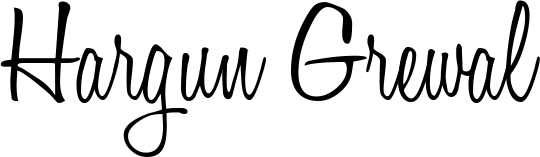 Hargun GrewalChief Returning Officer (CRO)McMaster Students UnionFaculty/Program/Department DivisionTotal Membership of the DivisionNumber of Seat(s)Arts and Science2681Business37784Engineering67207Health Sciences12642Humanities24413Kinesiology8682Nursing6671Science (Excluding Kinesiology)71777Social Science41024Total:27,28531